УТВЕРЖДАЮ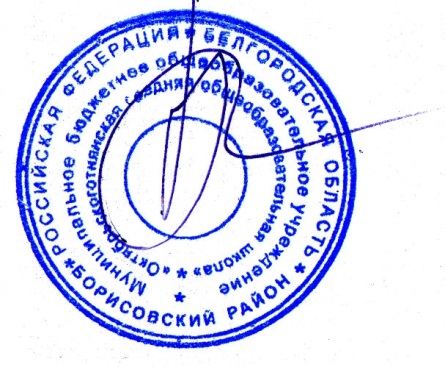 Директор МБОУ«Октябрьскоготнянская СОШ»» _________Т.П. Мирошниченко
Приказ №  192/1От «25» августа 2023 г.План профориентационной работы на 2023/2024 учебный год№п/пМероприятиеКол-во ак. ч.Классы-участники, уровень профминимумаОтветственныйсотрудникДатапроведения1.Курс занятий «Россия - мои горизонты» (Направление «Внеурочная деятельность»)346-8 (базовый)Тришин С.С.01.09.202324.05.20246 класс6 класс6 класс6 класс6 класс6 класс2.Родительское собрание по профориентации (Направление «Взаимодействие с родителями»)16 (базовый)Гончарова Н.И.14.09.20233.Родительское собрание по профориентации (Направление «Взаимодействие с родителями»)16 (базовый)Гончарова Н.И.19.01.20244.Профориентационные модули в предмете «Биология» (Направление «Урочная деятельность»)16 (базовый)Смоленко Е.Н.01.09.202324.05.20245.Профориентационные модули в предмете «Технология» (Направление «Урочная деятельность»)16 (базовый)Конева Е.С.01.09.202324.05.20246.Профориентационные модули в предмете «Математика» (Направление «Урочная деятельность»)16 (базовый)Зоря А.В.01.09.202324.05.20247.Профориентационные модули в предмете «Обществознание» (Направление «Урочная деятельность»)16 (базовый)Струкова О.В.01.09.202324.05.20247 класс7 класс7 класс7 класс7 класс7 класс8.Родительское собрание по профориентации (Направление «Взаимодействие с родителями»)17 (базовый)Благодарный О.А.15.09.20239.Родительское собрание по профориентации (Направление «Взаимодействие с родителями»)17 (базовый)Благодарный О.А.19.01.202410.Профориентационные модули в предмете «Технология» (Направление «Урочная деятельность»)17 (базовый)Климова А.В.01.09.202324.05.202411.Профориентационные модули в предмете «Физика» (Направление «Урочная деятельность»)17 (базовый)Зоря А.В.01.09.202324.05.202412.Профориентационные модули в предмете «Математика» (Направление «Урочная деятельность»)17 (базовый)Толстенева О.Н.01.09.202324.05.202413.Профориентационные модули в предмете «Обществознание» (Направление «Урочная деятельность»)17 (базовый)Струкова О.Н.01.09.202324.05.20248 класс8 класс8 класс8 класс8 класс8 класс14.Родительское собрание по профориентации (Направление «Взаимодействие с родителями»)18 (базовый)Арифов И.М.14.09.202315.Родительское собрание по профориентации (Направление «Взаимодействие с родителями»)18 (базовый)Арифов И.М.19.01.202416.Профориентационные модули в предмете «Химия» (Направление «Урочная деятельность»)18 (базовый)Мирошниченко Т.П.01.09.202324.05.202417.Профориентационные модули в предмете «Физика» (Направление «Урочная деятельность»)18 (базовый)Зоря А.В.01.09.202324.05.202418.Профориентационные модули в предмете «Математика» (Направление «Урочная деятельность»)18 (базовый)Зоря А.В.01.09.202324.05.202419.Профориентационные модули в предмете «Обществознание» (Направление «Урочная деятельность»)18 (базовый)Струкова О.В.01.09.202324.05.20249 Класс9 Класс9 Класс9 Класс9 Класс9 Класс20.Курс занятий «Россия - мои горизонты» (Направление «Внеурочная деятельность»)349 (базовый)Струкова О.В.01.09.202324.05.202421.Родительское собрание по профориентации (Направление «Взаимодействие с родителями»)19 (базовый)Струкова О.В.14.09.202322.Родительское собрание по профориентации (Направление «Взаимодействие с родителями»)19 (базовый)Струкова О.В.19.01.202423.Профориентационные модули в предмете «Химия» (Направление «Урочная деятельность»)19 (базовый)Мирошниченко Т.П.01.09.202324.05.202424.Профориентационные модули в предмете «Физика» (Направление «Урочная деятельность»)19 (базовый)Зоря А.В.01.09.202324.05.202425.Профориентационные модули в предмете «Математика» (Направление «Урочная деятельность»)19 (базовый)Зоря А.В.01.09.202324.05.202411 класс11 класс11 класс11 класс11 класс11 класс26.Курс занятий «Россия - мои горизонты» (Направление «Внеурочная деятельность»)3411 (основной)Смоленко Е.Н.01.09.202324.05.202427.Родительское собрание по профориентации (Направление «Взаимодействие с родителями»)111 (основной)Смоленко Е.Н.14.09.202328.Родительское собрание по профориентации (Направление «Взаимодействие с родителями»)111 (основной)Смоленко Е.Н.19.01.202429.Профориентационные модули в предмете «Технология» (Направление «Урочная деятельность»)811 (основной)Конева Е.С.01.09.202324.05.202430.Профориентационные модули в предмете «Химия» (Направление «Урочная деятельность»)111 (основной)Мирошниченко Т.П.01.09.202324.05.202431.Профориентационные модули в предмете «Физика» (Направление «Урочная деятельность»)111 (основной)Зоря А.В.01.09.202324.05.202432.Профориентационные модули в предмете «Математика» (Направление «Урочная деятельность»)111 (основной)Зоря А.В.01.09.202324.05.202433.Профориентационные модули в предмете «Обществознание» (Направление «Урочная деятельность»)111 (основной)Струкова О.В.01.09.202324.05.202434..Выбор и посещение ознакомительных занятий в рамкахдополнительного образования в «Точке роста»(Направление «Дополнительное образование»)311 (основной)Зоря А.В.01.09.202324.05.202435..Профессиональная проба «Я - учитель»(Направление «Практико-ориентированный модуль»)211 (основной)Смоленко Е.Н.октябрь36.Проектная работа «Профессии моей семьи» (Направление «Практико-ориентированный модуль»)411 (основной)Конева Е.С.01.09.202324.05.202437.Экскурсия на АО «БЗММК им. В.А. Скляренко»;Экскурсия на ООО «Борисовский керамический завод»Экскурсия на АО «Белгородский хладокомбинат»311 (основной)Смоленко Е.Н.Климова А.В.01.09.202324.05.2024